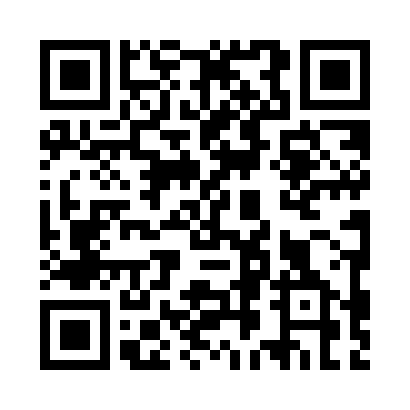 Prayer times for Guiratinga, BrazilWed 1 May 2024 - Fri 31 May 2024High Latitude Method: NonePrayer Calculation Method: Muslim World LeagueAsar Calculation Method: ShafiPrayer times provided by https://www.salahtimes.comDateDayFajrSunriseDhuhrAsrMaghribIsha1Wed4:335:4711:322:505:176:262Thu4:335:4711:322:505:176:263Fri4:345:4711:322:505:166:264Sat4:345:4811:322:495:166:255Sun4:345:4811:322:495:156:256Mon4:345:4811:322:495:156:257Tue4:345:4811:322:495:146:248Wed4:345:4911:312:485:146:249Thu4:355:4911:312:485:146:2410Fri4:355:4911:312:485:136:2411Sat4:355:5011:312:485:136:2312Sun4:355:5011:312:475:136:2313Mon4:355:5011:312:475:126:2314Tue4:365:5111:312:475:126:2315Wed4:365:5111:312:475:126:2216Thu4:365:5111:312:475:116:2217Fri4:365:5211:312:475:116:2218Sat4:375:5211:312:465:116:2219Sun4:375:5211:322:465:116:2220Mon4:375:5311:322:465:116:2221Tue4:375:5311:322:465:106:2222Wed4:385:5311:322:465:106:2123Thu4:385:5411:322:465:106:2124Fri4:385:5411:322:465:106:2125Sat4:385:5411:322:465:106:2126Sun4:395:5511:322:465:106:2127Mon4:395:5511:322:465:106:2128Tue4:395:5511:322:465:096:2129Wed4:395:5611:332:465:096:2130Thu4:405:5611:332:465:096:2131Fri4:405:5611:332:465:096:21